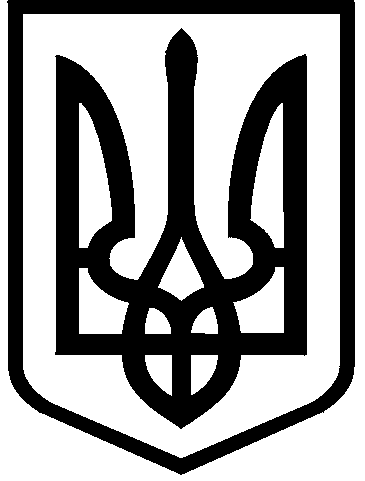 КИЇВСЬКА МІСЬКА РАДАVIII СКЛИКАННЯПОСТІЙНА КОМІСІЯ З ПИТАНЬ ЕКОЛОГІЧНОЇ ПОЛІТИКИ01044, м. Київ, вул. Хрещатик, 36 к.1005/1 	                            тел.:(044)202-70-76, тел./факс:(044)202-72-31 Протокол № 5/58засідання постійної комісії Київської міської ради з питань екологічної політики від 28.03.2018Місце проведення: Київська міська рада, м. Київ, вул. Хрещатик, 36, десятий поверх, кабінет 1017, початок проведення засідання о 14:00.Склад комісії: 8 депутатів Київської міської ради.Присутні: 5 депутатів Київської міської ради – членів постійної комісії:Відсутні 3 депутати Київської міської ради: Сандалова Г.О., Антонова О.Ю., Москаль Д.Д.Запрошені:Порядок денний:1.	Про розгляд правового висновку від 05.03.2018 №08/230-464 до проекту рішення Київської міської ради «Про надання статусу скверу земельній ділянці, що розташована на розі вулиці Кудряшова та площі Петра Кривоноса у Солом’янському районі м. Києва» (доручення заступника міського голови – секретаря Київської міської ради від 23.10.2017 №08/231-2644/ПР).Доповідачі: Депутат Київської міської ради  – Негрич Микола Михайлович;Директор Департаменту земельних ресурсів виконавчого органу Київської міської ради (Київської міської державної адміністрації) – Поліщук Олексій Григорович;Генеральний директор КО «Київзеленбуд» – Наконечний Михайло Васильович.2.	Про повторний розгляд звернення депутата Київської міської ради 
Буділова М.М. від 14.12.2018 №08/21367 (вих. №08/279/08/017/1593 від 14.12.2017) щодо розгляду проекту рішення Київської міської ради «Про відмову у поновленні товариству з обмеженою відповідальністю «Будівельний міжгалузевий альянс» договору оренди земельної ділянки від 28.03.2008 № 66-6-00463 для будівництва, експлуатації та обслуговування торговельно-офісного центру, житлово-офісного та готельного комплексів з підземними та наземними паркінгами в урочищі Горбачиха у Дніпровському районі м. Києва». Доповідачі: Депутат Київської міської ради – Буділов Михайло Михайлович;Директор Департаменту земельних ресурсів виконавчого органу Київської міської ради (Київської міської державної адміністрації) – Поліщук Олексій Григорович;Генеральний директор КО «Київзеленбуд» – Наконечний Михайло Васильович.3.	Про розгляд проекту рішення Київської міської ради «Про надання статусу скверу земельній ділянці, розташованій на вул. Зодчих, 36-38 у Святошинському районі м. Києва» (доручення заступника міського голови – секретаря Київської міської ради від 28.02.2018 №08/231-693/ПР).Доповідачі: Депутат Київської міської ради  – Муха Вікторія Вячеславівна;Директор Департаменту земельних ресурсів виконавчого органу Київської міської ради (Київської міської державної адміністрації) – Поліщук Олексій Григорович;Генеральний директор КО «Київзеленбуд» – Наконечний Михайло Васильович.4.	Про розгляд проекту рішення Київської міської ради «Про надання статусу скверу земельній ділянці, розташованій на вул. Рахманінова, 22 у Святошинському районі м. Києва» (доручення заступника міського голови – секретаря Київської міської ради від 28.02.2018 №08/231-695/ПР).Доповідачі: Депутат Київської міської ради  – Муха Вікторія Вячеславівна;Директор Департаменту земельних ресурсів виконавчого органу Київської міської ради (Київської міської державної адміністрації) – Поліщук Олексій Григорович;Генеральний директор КО «Київзеленбуд» – Наконечний Михайло Васильович.5.	Про розгляд проекту рішення Київської міської ради «Про надання статусу скверу земельній ділянці, розташованій на вул. Генерала Наумова, 31-33 у Святошинському районі м. Києва» (доручення заступника міського голови – секретаря Київської міської ради від 28.02.2018 №08/231-694/ПР).Доповідачі: Депутат Київської міської ради  – Муха Вікторія Вячеславівна;Директор Департаменту земельних ресурсів виконавчого органу Київської міської ради (Київської міської державної адміністрації) – Поліщук Олексій Григорович;Генеральний директор КО «Київзеленбуд» – Наконечний Михайло Васильович.6.	Про розгляд проекту рішення Київської міської ради «Про надання статусу скверу земельній ділянці, що розташована на вул. Празька 1, 3, вул. В. Сосюри 4, Дарницька площа 2/2 у Дніпровському районі м. Києва» (доручення заступника міського голови – секретаря Київської міської ради від 12.03.2018 №08/231-810/ПР).Доповідачі: Депутат Київської міської ради – Горбунов Ярослав Володимирович;Директор Департаменту земельних ресурсів виконавчого органу Київської міської ради (Київської міської державної адміністрації) – Поліщук Олексій Григорович;Генеральний директор КО «Київзеленбуд» – Наконечний Михайло Васильович.7.	Про розгляд проекту рішення Київської міської ради «Про надання статусу скверу земельній ділянці, що розташована на просп. Соборності 24, 
вул. Вифлиємська 2/26, 4 та вул. Тампере 1/22, 3 у Дніпровському районі м. Києва» (доручення заступника міського голови – секретаря Київської міської ради від 12.03.2018 №08/231-811/ПР).Доповідачі: Депутат Київської міської ради – Горбунов Ярослав Володимирович;Директор Департаменту земельних ресурсів виконавчого органу Київської міської ради (Київської міської державної адміністрації) – Поліщук Олексій Григорович;Генеральний директор КО «Київзеленбуд» – Наконечний Михайло Васильович.8.	Про розгляд проекту рішення Київської міської ради «Про надання статусу скверу земельній ділянці, що розташована на вул. Драйзера, 36 у Деснянському районі м. Києва» (доручення заступника міського голови – секретаря Київської міської ради від 14.02.2018 №08/231-556/ПР).Доповідачі: Депутат Київської міської ради – Гуршко Віктор Валентинович;Директор Департаменту земельних ресурсів виконавчого органу Київської міської ради (Київської міської державної адміністрації) – Поліщук Олексій Григорович;Генеральний директор КО «Київзеленбуд» – Наконечний Михайло Васильович.9.	Про розгляд проекту рішення Київської міської ради «Про надання статусу скверу земельній ділянці на вулиці Ревуцького, 44 у Дарницькому районі м. Києва» (доручення заступника міського голови – секретаря Київської міської ради від 14.02.2018 №08/231-555/ПР).Доповідачі: Депутат Київської міської ради – Бохняк Володимир Ярославович;Директор Департаменту земельних ресурсів виконавчого органу Київської міської ради (Київської міської державної адміністрації) – Поліщук Олексій Григорович;Генеральний директор КО «Київзеленбуд» – Наконечний Михайло Васильович.10.	Про розгляд проекту рішення Київської міської ради «Про надання статусу скверу земельній ділянці на просп. Петра Григоренка, 43 у Дарницькому районі м. Києва» (доручення заступника міського голови – секретаря Київської міської ради від 19.12.2018 №08/231-3220/ПР).Доповідачі: Депутат Київської міської ради – Бохняк Володимир Ярославович;Директор Департаменту земельних ресурсів виконавчого органу Київської міської ради (Київської міської державної адміністрації) – Поліщук Олексій Григорович;Генеральний директор КО «Київзеленбуд» – Наконечний Михайло Васильович.11.	Про розгляд проекту рішення Київської міської ради «Про надання статусу скверу земельній ділянці на проспекті Петра Григоренка, 36, 38 у Дарницькому районі м. Києва» (доручення заступника міського голови – секретаря Київської міської ради від 22.01.2018 №08/231-130/ПР).Доповідачі: Депутат Київської міської ради – Бохняк Володимир Ярославович;Директор Департаменту земельних ресурсів виконавчого органу Київської міської ради (Київської міської державної адміністрації) – Поліщук Олексій Григорович;Генеральний директор КО «Київзеленбуд» – Наконечний Михайло Васильович.12.	Про розгляд проекту рішення Київської міської ради «Про надання статусу парку земельній ділянці площею 55808,34 кв. м (кадастровий номер 8000000000:91:157:0012), що розташована за адресою: пров. Киянівський, 13-21 у Подільському районі м. Києва» (доручення заступника міського голови – секретаря Київської міської ради від 14.02.2018 №08/231-554/ПР).Доповідачі: Депутат Київської міської ради – Балицька Ольга Станіславівна;Директор Департаменту земельних ресурсів виконавчого органу Київської міської ради (Київської міської державної адміністрації) – Поліщук Олексій Григорович;Генеральний директор КО «Київзеленбуд» – Наконечний Михайло Васильович.13.	Про розгляд проекту рішення Київської міської ради «Про надання статусу скверу земельній ділянці площею 0,1962 га (кадастровий номер 8000000000:85:381:0006), що розташована за адресою: вул. Дегтярна, 2-4 у Подільському районі м. Києва» (доручення заступника міського голови – секретаря Київської міської ради від 13.02.2018 №08/231-550/ПР).Доповідачі: Депутат Київської міської ради – Балицька Ольга Станіславівна;Директор Департаменту земельних ресурсів виконавчого органу Київської міської ради (Київської міської державної адміністрації) – Поліщук Олексій Григорович;Генеральний директор КО «Київзеленбуд» – Наконечний Михайло Васильович.14.	Про розгляд проекту рішення Київської міської ради «Про надання статусу скверу земельній ділянці площею 0,1105 га (кадастровий номер 8000000000:88:055:0007), що розташована на перетині вул. Олеся Гончара та вул. Богдана Хмельницького у Шевченківському районі м. Києва» (доручення заступника міського голови – секретаря Київської міської ради від 26.02.2018 №08/231-681/ПР).Доповідачі: Депутат Київської міської ради – Балицька Ольга Станіславівна;Директор Департаменту земельних ресурсів виконавчого органу Київської міської ради (Київської міської державної адміністрації) – Поліщук Олексій Григорович;Генеральний директор КО «Київзеленбуд» – Наконечний Михайло Васильович.15.	Про розгляд проекту рішення Київської міської ради «Про надання статусу скверу земельній ділянці, що розташована впродовж будинків 42, 42-40, 40 на вулиці Кирилівській в Подільському районі міста Києва» (доручення заступника міського голови – секретаря Київської міської ради від 15.02.2018 №08/231-557/ПР).Доповідачі: Депутат Київської міської ради – Мондриївський Валентин Миколайович;Директор Департаменту земельних ресурсів виконавчого органу Київської міської ради (Київської міської державної адміністрації) – Поліщук Олексій Григорович;Генеральний директор КО «Київзеленбуд» – Наконечний Михайло Васильович.16.	Про розгляд проекту рішення Київської міської ради «Про надання статусу скверу земельній ділянці, що розташована біля будинку №12-В на проспекті Правди в Подільському районі міста Києва» (доручення заступника міського голови – секретаря Київської міської ради від 15.02.2018 
№08/231-558/ПР).Доповідачі: Депутат Київської міської ради – Мондриївський Валентин Миколайович;Директор Департаменту земельних ресурсів виконавчого органу Київської міської ради (Київської міської державної адміністрації) – Поліщук Олексій Григорович;Генеральний директор КО «Київзеленбуд» – Наконечний Михайло Васильович.17.	Про розгляд проекту рішення Київської міської ради «Про надання статусу скверу земельній ділянці, що розташована на проспекті Перемоги, № 73А у Святошинському районі м. Києва» (доручення заступника міського голови – секретаря Київської міської ради від 05.03.2018 №08/231-748/ПР).Доповідачі: Депутат Київської міської ради  – Лобан Юлія Михайлівна;Депутат Київської міської ради – Ноздря Вадим Ігорович;Директор Департаменту земельних ресурсів виконавчого органу Київської міської ради (Київської міської державної адміністрації) – Поліщук Олексій Григорович;Генеральний директор КО «Київзеленбуд» – Наконечний Михайло Васильович.18.	Про розгляд проекту рішення Київської міської ради «Про надання статусу скверу земельній ділянці, що розташована за адресою: Ревуцького, 13Б в Дарницькому районі міста Києва» (доручення заступника міського голови – секретаря Київської міської ради від 27.12.2017 №08/231-3294/ПР).Доповідачі: Депутат Київської міської ради  – Лобан Юлія Михайлівна;Директор Департаменту земельних ресурсів виконавчого органу Київської міської ради (Київської міської державної адміністрації) – Поліщук Олексій Григорович;Генеральний директор КО «Київзеленбуд» – Наконечний Михайло Васильович.19.	Про розгляд проекту рішення Київської міської ради «Про надання статусу скверу земельній ділянці біля будинків № 2/1, № 4, № 6, № 8, № 10 по бульвару Перова у Дніпровському районі м. Києва» (доручення заступника міського голови – секретаря Київської міської ради від 04.12.2017 
№08/231-3064/ПР).Доповідачі: Депутат Київської міської ради – Міщенко Олександр Григорович;Директор Департаменту земельних ресурсів виконавчого органу Київської міської ради (Київської міської державної адміністрації) – Поліщук Олексій Григорович;Генеральний директор КО «Київзеленбуд» – Наконечний Михайло Васильович.20.	Про розгляд проекту рішення Київської міської ради «Про надання статусу скверу земельній ділянці вздовж проспекту Соборності у Дніпровському районі міста Києва» (доручення заступника міського голови – секретаря Київської міської ради від 30.11.2017 №08/231-2983/ПР).Доповідачі: Депутат Київської міської ради – Міщенко Олександр Григорович;Директор Департаменту земельних ресурсів виконавчого органу Київської міської ради (Київської міської державної адміністрації) – Поліщук Олексій Григорович;Генеральний директор КО «Київзеленбуд» – Наконечний Михайло Васильович.21.	Про розгляд проекту рішення Київської міської ради «Про надання статусу скверу земельній ділянці біля будинків № 4, № 6, № 8/11, №12, №16, №18 на Харківському шосе у Дніпровському районі міста Києва» (доручення заступника міського голови – секретаря Київської міської ради від 30.11.2017 
№08/231-2981/ПР).Доповідачі: Депутат Київської міської ради – Міщенко Олександр Григорович;Директор Департаменту земельних ресурсів виконавчого органу Київської міської ради (Київської міської державної адміністрації) – Поліщук Олексій Григорович;Генеральний директор КО «Київзеленбуд» – Наконечний Михайло Васильович.22.	Про розгляд проекту рішення Київської міської ради «Про надання статусу скверу земельним ділянкам вздовж проспекту Юрія Гагаріна (парна та непарна сторона) у Дніпровському районі м. Києва» (доручення заступника міського голови – секретаря Київської міської ради від 30.11.2017 
№08/231-2982/ПР).Доповідачі: Депутат Київської міської ради – Міщенко Олександр Григорович;Директор Департаменту земельних ресурсів виконавчого органу Київської міської ради (Київської міської державної адміністрації) – Поліщук Олексій Григорович;Генеральний директор КО «Київзеленбуд» – Наконечний Михайло Васильович.23.	Про розгляд проекту рішення Київської міської ради «Про оголошення ландшафтного заказника місцевого значення «Труханів острів» (доручення заступника міського голови – секретаря Київської міської ради від 02.03.2018 №08/231-747/ПР).Доповідачі: Депутат Київської міської ради – Пинзеник Олеся Олександрівна;Депутат Київської міської ради – Яловий Костянтин Володимирович;Директор Департаменту земельних ресурсів виконавчого органу Київської міської ради (Київської міської державної адміністрації) – Поліщук Олексій Григорович;Генеральний директор КО «Київзеленбуд» – Наконечний Михайло Васильович.24.	Про розгляд проекту рішення Київської міської ради «Про надання статусу скверу земельній ділянці, що розташована біля будинку, 1/2 по вулиці Митрополита Андрея Шептицького у Дніпровському районі м. Києва» (доручення заступника міського голови – секретаря Київської міської ради від 01.12.2017 №08/231-3014/ПР).Доповідачі: Депутат Київської міської ради  – Петровець Олег Федорович;Директор Департаменту земельних ресурсів виконавчого органу Київської міської ради (Київської міської державної адміністрації) – Поліщук Олексій Григорович;Генеральний директор КО «Київзеленбуд» – Наконечний Михайло Васильович.25.	Про розгляд проекту рішення Київської міської ради «Про надання статусу скверу земельній ділянці, що розташована біля будинку 5 по вулиці Всеволода Нестайка у Дніпровському районі м. Києва» (доручення заступника міського голови – секретаря Київської міської ради від 22.12.2017 
Ї№08/231-3257/ПР).Доповідачі: Депутат Київської міської ради  – Петровець Олег Федорович;Директор Департаменту земельних ресурсів виконавчого органу Київської міської ради (Київської міської державної адміністрації) – Поліщук Олексій Григорович;Генеральний директор КО «Київзеленбуд» – Наконечний Михайло Васильович.26.	Про розгляд проекту рішення Київської міської ради «Про надання статусу скверу земельній ділянці, що розташована біля будинку 24Г по вулиці Митрополита Андрея Шептицького у Дніпровському районі м. Києва» (доручення заступника міського голови – секретаря Київської міської ради від 22.12.2017 №08/231-3256/ПР).Доповідачі: Депутат Київської міської ради  – Петровець Олег Федорович;Директор Департаменту земельних ресурсів виконавчого органу Київської міської ради (Київської міської державної адміністрації) – Поліщук Олексій Григорович;Генеральний директор КО «Київзеленбуд» – Наконечний Михайло Васильович.27.	Про розгляд проекту рішення Київської міської ради «Про надання статусу скверу земельній ділянці, що розташована 3А по вулиці Всеволода Нестайка та 5Б по вулиці Челябінській у Дніпровському районі м. Києва» (доручення заступника міського голови – секретаря Київської міської ради від 22.12.2017 №08/231-3255/ПР).Доповідачі: Депутат Київської міської ради  – Петровець Олег Федорович;Директор Департаменту земельних ресурсів виконавчого органу Київської міської ради (Київської міської державної адміністрації) – Поліщук Олексій Григорович;Генеральний директор КО «Київзеленбуд» – Наконечний Михайло Васильович.28.	Про розгляд проекту рішення Київської міської ради «Про надання статусу скверу земельній ділянці на просп. Перемоги, біля буд. № 9-б у Шевченківському районі у м. Києва» (доручення заступника міського голови – секретаря Київської міської ради від 06.02.2018 №08/231-433/ПР).Доповідачі: Депутат Київської міської ради – Кутняк Святослав Вікторович;Директор Департаменту земельних ресурсів виконавчого органу Київської міської ради (Київської міської державної адміністрації) – Поліщук Олексій Григорович;Генеральний директор КО «Київзеленбуд» – Наконечний Михайло Васильович.29.	Про розгляд проекту рішення Київської міської ради «Про надання статусу скверу земельній ділянці на просп. Лісовому, 25-А у Деснянському районі м. Києва» (доручення заступника міського голови – секретаря Київської міської ради від 31.01.2018 №08/231-303/ПР).Доповідачі: Депутат Київської міської ради – Буділов Михайло Михайлович;Директор Департаменту земельних ресурсів виконавчого органу Київської міської ради (Київської міської державної адміністрації) – Поліщук Олексій Григорович;Генеральний директор КО «Київзеленбуд» – Наконечний Михайло Васильович.30.	Про розгляд проекту рішення Київської міської ради «Про надання статусу скверу земельній ділянці на вул. Академіка Курчатова, 9/21 у Деснянському районі м. Києва» (доручення заступника міського голови – секретаря Київської міської ради від 31.01.2018 №08/231-302/ПР).Доповідачі: Депутат Київської міської ради – Буділов Михайло Михайлович;Директор Департаменту земельних ресурсів виконавчого органу Київської міської ради (Київської міської державної адміністрації) – Поліщук Олексій Григорович;Генеральний директор КО «Київзеленбуд» – Наконечний Михайло Васильович.31.	Про розгляд проекту рішення Київської міської ради «Про надання статусу скверу земельній ділянці на вул. Мілютенка, 28-А у Деснянському районі м. Києва» (доручення заступника міського голови – секретаря Київської міської ради від 23.02.2018 №08/231-673/ПР).Доповідачі: Депутат Київської міської ради – Буділов Михайло Михайлович;Директор Департаменту земельних ресурсів виконавчого органу Київської міської ради (Київської міської державної адміністрації) – Поліщук Олексій Григорович;Генеральний директор КО «Київзеленбуд» – Наконечний Михайло Васильович.32.	Про розгляд проекту рішення Київської міської ради «Про надання статусу скверу земельній ділянці на вул. Мілютенка, 23 у Деснянському районі м. Києва» (доручення заступника міського голови – секретаря Київської міської ради від 23.02.2018 №08/231-671/ПР).Доповідачі: Депутат Київської міської ради – Буділов Михайло Михайлович;Директор Департаменту земельних ресурсів виконавчого органу Київської міської ради (Київської міської державної адміністрації) – Поліщук Олексій Григорович;Генеральний директор КО «Київзеленбуд» – Наконечний Михайло Васильович.33.	Про розгляд проекту рішення Київської міської ради «Про надання статусу скверу земельній ділянці на вул. Мілютенка, 29 у Деснянському районі м. Києва» (доручення заступника міського голови – секретаря Київської міської ради від 23.02.2018 №08/231-672/ПР).Доповідачі: Депутат Київської міської ради – Буділов Михайло Михайлович;Директор Департаменту земельних ресурсів виконавчого органу Київської міської ради (Київської міської державної адміністрації) – Поліщук Олексій Григорович;Генеральний директор КО «Київзеленбуд» – Наконечний Михайло Васильович.34.	Про розгляд проекту рішення Київської міської ради «Про надання статусу скверу земельній ділянці на вул. Мілютенка, 34-36 у Деснянському районі м. Києва» (доручення заступника міського голови – секретаря Київської міської ради від 23.02.2018 №08/231-670/ПР).Доповідачі: Депутат Київської міської ради – Буділов Михайло Михайлович;Директор Департаменту земельних ресурсів виконавчого органу Київської міської ради (Київської міської державної адміністрації) – Поліщук Олексій Григорович;Генеральний директор КО «Київзеленбуд» – Наконечний Михайло Васильович.35.	Про розгляд проекту рішення Київської міської ради «Про надання статусу скверу земельній ділянці, що розташована на вул. Декабристів, 9а, просп. Миколи Бажана, 7д, 9д, 9ж, вул. Архітектора Вербицького, 28а, 28б у Дарницькому районі м. Києва» (доручення заступника міського голови – секретаря Київської міської ради від 19.12.2017 №08/231-3216/ПР).Доповідачі: Депутат Київської міської ради  – Баленко Ігор Миколайович;Директор Департаменту земельних ресурсів виконавчого органу Київської міської ради (Київської міської державної адміністрації) – Поліщук Олексій Григорович;Генеральний директор КО «Київзеленбуд» – Наконечний Михайло Васильович.36.	Про розгляд проекту рішення Київської міської ради «Про надання статусу скверу земельній ділянці, що розташована на вул. Вірменська, 1/9К, 3, просп. Миколи Бажана, 9з, у Дарницькому районі м. Києва» (доручення заступника міського голови – секретаря Київської міської ради від 10.01.2018 №08/231-33/ПР).Доповідачі: Депутат Київської міської ради  – Баленко Ігор Миколайович;Директор Департаменту земельних ресурсів виконавчого органу Київської міської ради (Київської міської державної адміністрації) – Поліщук Олексій Григорович;Генеральний директор КО «Київзеленбуд» – Наконечний Михайло Васильович.37.	Про розгляд проекту рішення Київської міської ради «Про надання статусу скверу земельній ділянці, що межує з вул. Кудряшова, 1, 3 та вул. Кучмин Яр, 15 у Солом'янському районі м. Києва» (доручення заступника міського голови – секретаря Київської міської ради від 16.02.2018 
№08/231-591/ПР).Доповідачі: Депутат Київської міської ради – Назаренко Володимир Едуардович;Директор Департаменту земельних ресурсів виконавчого органу Київської міської ради (Київської міської державної адміністрації) – Поліщук Олексій Григорович;Генеральний директор КО «Київзеленбуд» – Наконечний Михайло Васильович.38.	Про розгляд проекту рішення Київської міської ради «Про надання статусу парку відпочинку земельній ділянці на просп. Перемоги, 133-135 у Святошинському районі м. Києва» (доручення заступника міського голови – секретаря Київської міської ради від 31.01.2018 №08/231-301/ПР).Доповідачі: Депутат Київської міської ради – Чернецький Олег Станіславович;Директор Департаменту земельних ресурсів виконавчого органу Київської міської ради (Київської міської державної адміністрації) – Поліщук Олексій Григорович;Генеральний директор КО «Київзеленбуд» – Наконечний Михайло Васильович.39.	Про розгляд проекту рішення Київської міської ради «Про створення парку відпочинку на земельній ділянці орієнтовною площею 55 га, що розташована вздовж вулиці Лугова у Дарницькому районі м. Києва» (доручення заступника міського голови – секретаря Київської міської ради від 31.01.2018 №08/231-300/ПР).Доповідачі: Депутат Київської міської ради  – Задерейко Андрій Іванович;Директор Департаменту земельних ресурсів виконавчого органу Київської міської ради (Київської міської державної адміністрації) – Поліщук Олексій Григорович;Генеральний директор КО «Київзеленбуд» – Наконечний Михайло Васильович.40.	Про розгляд проекту рішення Київської міської ради «Про надання статусу скверу земельній ділянці, що розташована навпроти будинку 5 по вулиці Петра Вершигори у Дніпровському районі м. Києва» (доручення заступника міського голови – секретаря Київської міської ради від 30.11.2017 
№08/231-2984/ПР).Доповідачі: Депутат Київської міської ради – Артеменко Сергій Вікторович;Директор Департаменту земельних ресурсів виконавчого органу Київської міської ради (Київської міської державної адміністрації) – Поліщук Олексій Григорович;Генеральний директор КО «Київзеленбуд» – Наконечний Михайло Васильович.41.	Про розгляд проекту рішення Київської міської ради «Про надання статусу скверу земельній ділянці, розташованій за адресою: вул. І. Миколайчука, 7-9 у Дніпровському районі м. Києва» (доручення заступника міського голови – секретаря Київської міської ради від 29.12.2017 №08/231-3299/ПР).Доповідачі: Депутат Київської міської ради – Росляков Віталій Валерійович;Депутат Київської міської ради  – Странніков Андрій Миколайович;Директор Департаменту земельних ресурсів виконавчого органу Київської міської ради (Київської міської державної адміністрації) – Поліщук Олексій Григорович;Генеральний директор КО «Київзеленбуд» – Наконечний Михайло Васильович.42.	Про розгляд проекту рішення Київської міської ради «Про надання статусу парку земельним ділянкам, що розташовані між будинками №№ 1, 1А, 1Б на вул. Юрія Шумського і пляжною зоною озера Тельбін у Дніпровському районі м. Києва» (доручення заступника міського голови – секретаря Київської міської ради від 16.02.2018 №08/231-592/ПР).Доповідачі: Депутат Київської міської ради  – Шульга Наталія Іванівна;Депутат Київської міської ради  – Росляков Віталій Валерійович;Депутат Київської міської ради  – Странніков Андрій Миколайович;Директор Департаменту земельних ресурсів виконавчого органу Київської міської ради (Київської міської державної адміністрації) – Поліщук Олексій Григорович;Генеральний директор КО «Київзеленбуд» – Наконечний Михайло Васильович.43.	Про розгляд проекту рішення Київської міської ради «Про надання статусу скверу земельній ділянці, розташованій на бульварі Дружби Народів, 14 у Печерському районі м. Києва» (доручення заступника міського голови – секретаря Київської міської ради від 22.02.2018 №08/231-662/ПР).Доповідачі: Депутат Київської міської ради  – Негрич Микола Михайлович;Директор Департаменту земельних ресурсів виконавчого органу Київської міської ради (Київської міської державної адміністрації) – Поліщук Олексій Григорович;Генеральний директор КО «Київзеленбуд» – Наконечний Михайло Васильович.44.	Про розгляд проекту рішення Київської міської ради «Про надання статусу парку відпочинку земельній ділянці на просп. Романа Шухевича у Деснянському районі м. Києва» (доручення заступника міського голови – секретаря Київської міської ради від 12.02.2018 №08/231-518/ПР).Доповідачі: Депутат Київської міської ради  – Попов Денис В’ячеславович;Директор Департаменту земельних ресурсів виконавчого органу Київської міської ради (Київської міської державної адміністрації) – Поліщук Олексій Григорович;Генеральний директор КО «Київзеленбуд» – Наконечний Михайло Васильович.45.	Про розгляд проекту рішення Київської міської ради «Про надання статусу скверу земельній ділянці, розташованій вздовж будинків по вул. Арх. Ніколаєва №№ 11,13,15, вул. Оноре де Бальзака №№ 14, 16, 16А, 18, 20, 24, просп. Володимира Маяковського №№ 21В, 21Г у Деснянському районі м. Києва» (доручення заступника міського голови – секретаря Київської міської ради від 26.02.2018 №08/231-682/ПР).Доповідачі: Депутат Київської міської ради – Онуфрійчук Вадим Михайлович;Директор Департаменту земельних ресурсів виконавчого органу Київської міської ради (Київської міської державної адміністрації) – Поліщук Олексій Григорович;Генеральний директор КО «Київзеленбуд» – Наконечний Михайло Васильович.46.	Про розгляд проекту рішення Київської міської ради «Про надання статусу скверу земельній ділянці на проспекті Відрадному, 16/50 у Солом’янському районі м. Києва» (доручення заступника міського голови – секретаря Київської міської ради від 23.02.2018 №08/231-675/ПР).Доповідачі: Депутат Київської міської ради  – Шкуро Максим Юрійович;Директор Департаменту земельних ресурсів виконавчого органу Київської міської ради (Київської міської державної адміністрації) – Поліщук Олексій Григорович;Генеральний директор КО «Київзеленбуд» – Наконечний Михайло Васильович.47.	Про розгляд проекту рішення Київської міської ради «Про надання статусу скверу земельній ділянці, розташованій між будинками на вул. Антоновича, № 108 та на вул. Володимиро-Либідській, №№ 20/116, 22 у Голосіївському районі м. Києва» (доручення заступника міського голови – секретаря Київської міської ради від 20.03.2018 №08/231-908/ПР).Доповідачі: Депутат Київської міської ради – Пинзеник Олеся Олександрівна;Директор Департаменту земельних ресурсів виконавчого органу Київської міської ради (Київської міської державної адміністрації) – Поліщук Олексій Григорович;Генеральний директор КО «Київзеленбуд» – Наконечний Михайло Васильович.48.	Про розгляд проекту рішення Київської міської ради «Про передачу земельної ділянки ТОВАРИСТВУ З ОБМЕЖЕНОЮ ВІДПОВІДАЛЬНІСТЮ «АРБОР-ГРУП» для експлуатації та обслуговування будівель та споруд табору відпочинку «Восток» на вул. Оборони Києва (Житомирське шосе, 19 км) у Святошинському районі м. Києва», А-24526 (доручення заступника міського голови – секретаря Київської міської ради від 23.01.2018 № 08/231-134/ПР) та висновків робочої групи (протокол № 1 від 27.02.2018).Доповідачі: Директор Департаменту земельних ресурсів виконавчого органу Київської міської ради (Київської міської державної адміністрації) – Поліщук Олексій Григорович;В.о. начальника Управління екології та природних ресурсів виконавчого органу Київської міської ради (Київської міської державної адміністрації) – Мальований Андрій Миколайович; Генеральний директор КО «Київзеленбуд» – Наконечний Михайло Васильович.49.	Про розгляд проекту рішення Київської міської ради «Про створення парку відпочинку на земельній ділянці, що розташована на вулиці Прирічній в Оболонському районі м. Києва» (доручення заступника міського голови – секретаря Київської міської ради від 20.03.2018 №08/231-913).Доповідачі: Депутат Київської міської ради – Михайленко Владислав Олегович;Директор Департаменту земельних ресурсів виконавчого органу Київської міської ради (Київської міської державної адміністрації) – Поліщук Олексій Григорович;Генеральний директор КО «Київзеленбуд» – Наконечний Михайло Васильович.50.	Про розгляд проекту рішення Київської міської ради «Про затвердження переліку природоохоронних заходів у місті Києві, що фінансуватимуться з Київського міського фонду охорони навколишнього природного середовища у 2018 році» (доручення заступника міського голови – секретаря Київської міської ради від 19.03.2018 №08/231-905/ПР) та звернення депутата Київської міської ради Москаля Д.Д. від 20.03.2018 № 08/279/08/165-70 (вх. від 20.03.2018 № 08/4736).Доповідачі: Заступник голови Київської міської державної адміністрації – Пантелеєв Петро Олександрович;В.о. начальника Управління екології та природних ресурсів виконавчого органу Київської міської ради (Київської міської державної адміністрації) – Мальований Андрій Миколайович;Депутат Київської міської ради – Москаль Денис Денисович.51.	Про розгляд інформації КО «Київзеленбуд» щодо необхідності надання доручень виконавчому органу Київської міської ради (Київській міській державній адміністрації) стосовно надання інформації про території зелених зон, що обліковуються за департаментами та підпорядкованими підприємствами. Доповідач: Генеральний директор КО «Київзеленбуд» – Наконечний Михайло Васильович.СЛУХАЛИ: Ялового К.В. щодо прийняття за основу порядку денного із 51 питання засідання постійної комісії Київської міської ради з питань екологічної політики від 28.03.2018.ВИРІШИЛИ: Прийняти за основу порядок денний із 51 питання засідання постійної комісії Київської міської ради з питань екологічної політики від 28.03.2018.ГОЛОСУВАЛИ: За – 5, Проти – 0, Утримались – 0, Не голосували – 0. Рішення прийнято. Питання, винесені на розгляд з голосу:СЛУХАЛИ: Новікова О.О.52. Про пропозицію представників ТОВ «КИЇВМІСЬКВТОРРЕСУРСИ» щодо включення до проекту порядку денного розгляд звернення ТОВ «КИЇВМІСЬКВТОРРЕСУРСИ» стосовно відновлення договору щодо пайової участі в утриманні об’єкта благоустрою ТОВ «КИЇВМІСЬКВТОРРЕСУРСИ» 
№ 02152-18/9 від 21.12.2017 (вх. від 26.03.2018 № 08/5181).ВИРІШИЛИ: Включити до проекту порядку денного розгляд звернення ТОВ «КИЇВМІСЬКВТОРРЕСУРСИ» стосовно відновлення договору щодо пайової участі в утриманні об’єкта благоустрою ТОВ «КИЇВМІСЬКВТОРРЕСУРСИ» 
№ 02152-18/9 від 21.12.2017 (вх. від 26.03.2018 № 08/5181).ГОЛОСУВАЛИ: За – 5, Проти – 0, Утримались – 0, Не голосували – 0. Рішення прийнято. СЛУХАЛИ: Ялового К.В.53. Про пропозицію Ялового К.В., голови постійної комісії Київської міської ради з питань екологічної політики, щодо включення до проекту порядку денного розгляд звернення Управління екології та природних ресурсів виконавчого органу Київської міської ради (Київської міської державної адміністрації) щодо надання кандидатур до складу конкурсної комісії для конкурсного відбору кандидатур на посади керівників суб’єктів господарювання комунального сектора економіки (№077-992 від 23.03.2018).ВИРІШИЛИ: Включити до проекту порядку денного розгляд звернення Управління екології та природних ресурсів виконавчого органу Київської міської ради (Київської міської державної адміністрації) щодо надання кандидатур до складу конкурсної комісії для конкурсного відбору кандидатур на посади керівників суб’єктів господарювання комунального сектора економіки (№077-992 від 23.03.2018).ГОЛОСУВАЛИ: За – 5, Проти – 0, Утримались – 0, Не голосували – 0. Рішення прийнято. СЛУХАЛИ: Ялового К.В. щодо прийняття в цілому порядку денного із 53 питань засідання постійної комісії Київської міської ради з питань екологічної політики від 28.03.2018.ВИРІШИЛИ: Прийняти в цілому порядок денний із 53 питань засідання постійної комісії Київської міської ради з питань екологічної політики від 28.03.2018.ГОЛОСУВАЛИ: За – 5, Проти – 0, Утримались – 0, Не голосували – 0. Рішення прийнято. Розгляд (обговорення) питань порядку денного:СЛУХАЛИ: Ялового К.В. щодо зміни черговості розгляду питань порядку денного постійної комісії, а саме: питання 53 порядку денного «Про розгляд звернення Управління екології та природних ресурсів виконавчого органу Київської міської ради (Київської міської державної адміністрації) щодо надання кандидатур до складу конкурсної комісії для конкурсного відбору кандидатур на посади керівників суб’єктів господарювання комунального сектора економіки (№077-992 від 23.03.2018)» розглянути перед розглядом питання 1 порядку денного «Про розгляд правового висновку від 05.03.2018 №08/230-464 до проекту рішення Київської міської ради «Про надання статусу скверу земельній ділянці, що розташована на розі вулиці Кудряшова та площі Петра Кривоноса у Солом’янському районі м. Києва» (доручення заступника міського голови – секретаря Київської міської ради від 23.10.2017 №08/231-2644/ПР)».ВИРІШИЛИ: Змінити черговість розгляду питань порядку денного постійної комісії.ГОЛОСУВАЛИ: За – 5, Проти – 0, Утримались – 0, Не голосували – 0. Рішення прийнято. СЛУХАЛИ: Лобан Ю.М. щодо зміни черговості розгляду питань порядку денного постійної комісії, а саме: питання 17 та 18 порядку денного «Про розгляд проекту рішення Київської міської ради «Про надання статусу скверу земельній ділянці, що розташована на проспекті Перемоги, № 73А у Святошинському районі м. Києва» (доручення заступника міського голови – секретаря Київської міської ради від 05.03.2018 №08/231-748/ПР)» та «Про розгляд проекту рішення Київської міської ради «Про надання статусу скверу земельній ділянці, що розташована за адресою: Ревуцького, 13Б в Дарницькому районі міста Києва» (доручення заступника міського голови – секретаря Київської міської ради від 27.12.2017 №08/231-3294/ПР)» розглянути після розгляду питання 53 порядку денного «Про розгляд звернення Управління екології та природних ресурсів виконавчого органу Київської міської ради (Київської міської державної адміністрації) щодо надання кандидатур до складу конкурсної комісії для конкурсного відбору кандидатур на посади керівників суб’єктів господарювання комунального сектора економіки (№077-992 від 23.03.2018).ВИРІШИЛИ: Змінити черговість розгляду питань порядку денного постійної комісії.ГОЛОСУВАЛИ: За – 5, Проти – 0, Утримались – 0, Не голосували – 0. Рішення прийнято. СЛУХАЛИ: Мірошниченка І.М. щодо зміни черговості розгляду питань порядку денного постійної комісії, а саме: питання 38 порядку денного «Про розгляд проекту рішення Київської міської ради «Про надання статусу парку відпочинку земельній ділянці на просп. Перемоги, 133-135 у Святошинському районі м. Києва» (доручення заступника міського голови – секретаря Київської міської ради від 31.01.2018 №08/231-301/ПР)» розглянути після розгляду питання 18 порядку денного «Про розгляд проекту рішення Київської міської ради «Про надання статусу скверу земельній ділянці, що розташована за адресою: Ревуцького, 13Б в Дарницькому районі міста Києва» (доручення заступника міського голови – секретаря Київської міської ради від 27.12.2017 №08/231-3294/ПР)».ВИРІШИЛИ: Змінити черговість розгляду питань порядку денного постійної комісії.ГОЛОСУВАЛИ: За – 5, Проти – 0, Утримались – 0, Не голосували – 0. Рішення прийнято. СЛУХАЛИ: Пилипенка С.О. щодо зміни черговості розгляду питань порядку денного постійної комісії, а саме: питання 42 порядку денного «Про розгляд проекту рішення Київської міської ради «Про надання статусу парку земельним ділянкам, що розташовані між будинками №№ 1, 1А, 1Б на вул. Юрія Шумського і пляжною зоною озера Тельбін у Дніпровському районі м. Києва» (доручення заступника міського голови – секретаря Київської міської ради від 16.02.2018 №08/231-592/ПР)» розглянути після розгляду питання 38 порядку денного «Про розгляд проекту рішення Київської міської ради «Про надання статусу парку відпочинку земельній ділянці на просп. Перемоги, 133-135 у Святошинському районі м. Києва» (доручення заступника міського голови – секретаря Київської міської ради від 31.01.2018 №08/231-301/ПР)».ВИРІШИЛИ: Змінити черговість розгляду питань порядку денного постійної комісії.ГОЛОСУВАЛИ: За – 5, Проти – 0, Утримались – 0, Не голосували – 0. Рішення прийнято. СЛУХАЛИ: Пинзеник О.О. щодо зміни черговості розгляду питань порядку денного постійної комісії, а саме: питання 23 порядку денного «Про розгляд проекту рішення Київської міської ради «Про оголошення ландшафтного заказника місцевого значення «Труханів острів» (доручення заступника міського голови – секретаря Київської міської ради від 02.03.2018 №08/231-747/ПР)» розглянути після розгляду питання 42 порядку денного «Про розгляд проекту рішення Київської міської ради «Про надання статусу парку земельним ділянкам, що розташовані між будинками №№ 1, 1А, 1Б на вул. Юрія Шумського і пляжною зоною озера Тельбін у Дніпровському районі м. Києва» (доручення заступника міського голови – секретаря Київської міської ради від 16.02.2018 №08/231-592/ПР)».ВИРІШИЛИ: Змінити черговість розгляду питань порядку денного постійної комісії.ГОЛОСУВАЛИ: За – 5, Проти – 0, Утримались – 0, Не голосували – 0. Рішення прийнято. Голова постійної комісії Київської міської ради з питань екологічної політики, виконуючи норму частини дев’ятої статті 34 Регламенту Київської міської ради, звернувся до депутатів Київської міської ради із запитанням про наявність у будь-кого реального чи потенційного конфлікту інтересів стосовно будь-якого з питань порядку денного, а також про наявність у будь-кого відомостей про конфлікт інтересів у іншого депутата Київської міської ради.53.	Про розгляд звернення Управління екології та природних ресурсів виконавчого органу Київської міської ради (Київської міської державної адміністрації) щодо надання кандидатур до складу конкурсної комісії для конкурсного відбору кандидатур на посади керівників суб’єктів господарювання комунального сектора економіки (№077-992 від 23.03.2018).СЛУХАЛИ: Яловий К.В.ВИРІШИЛИ: Делегувати до складу конкурсної комісії для конкурсного відбору кандидатур на посади керівників суб’єктів господарювання комунального сектора економіки, підпорядкованих Управлінню екології та природних ресурсів виконавчого органу Київської міської ради (Київської міської державної адміністрації) депутатів Київської міської ради, членів постійної комісії з питань екологічної політики Ялового К.В., Пилипенка С.О.ГОЛОСУВАЛИ: За – 5, Проти – 0, Утримались – 0, Не голосували – 0. Рішення прийнято.17.	Про розгляд проекту рішення Київської міської ради «Про надання статусу скверу земельній ділянці, що розташована на проспекті Перемоги, № 73А у Святошинському районі м. Києва» (доручення заступника міського голови – секретаря Київської міської ради від 05.03.2018 №08/231-748/ПР).СЛУХАЛИ: Яловий К.В.ВИРІШИЛИ: Підтримати проект рішення Київської міської ради «Про надання статусу скверу земельній ділянці, що розташована на проспекті Перемоги, № 73А у Святошинському районі м. Києва» (доручення заступника міського голови – секретаря Київської міської ради від 05.03.2018 №08/231-748/ПР).Рекомендувати КО «Київзеленбуд» подати клопотання про надання дозволу на розроблення проекту землеустрою щодо відведення земельної ділянки для створення ініційованої зеленої зони у встановленому порядку.ГОЛОСУВАЛИ: За – 5, Проти – 0, Утримались – 0, Не голосували – 0. Рішення прийнято.18.	Про розгляд проекту рішення Київської міської ради «Про надання статусу скверу земельній ділянці, що розташована за адресою: Ревуцького, 13Б в Дарницькому районі міста Києва» (доручення заступника міського голови – секретаря Київської міської ради від 27.12.2017 №08/231-3294/ПР).СЛУХАЛИ: Яловий К.В.ВИРІШИЛИ: Підтримати проект рішення Київської міської ради «Про надання статусу скверу земельній ділянці, що розташована за адресою: Ревуцького, 13Б в Дарницькому районі міста Києва» (доручення заступника міського голови – секретаря Київської міської ради від 27.12.2017 №08/231-3294/ПР).Рекомендувати КО «Київзеленбуд» подати клопотання про надання дозволу на розроблення проекту землеустрою щодо відведення земельної ділянки для створення ініційованої зеленої зони у встановленому порядку.ГОЛОСУВАЛИ: За – 5, Проти – 0, Утримались – 0, Не голосували – 0. Рішення прийнято.38.	Про розгляд проекту рішення Київської міської ради «Про надання статусу парку відпочинку земельній ділянці на просп. Перемоги, 133-135 у Святошинському районі м. Києва» (доручення заступника міського голови – секретаря Київської міської ради від 31.01.2018 №08/231-301/ПР).СЛУХАЛИ: Яловий К.В.ВИРІШИЛИ: Підтримати проект рішення Київської міської ради «Про надання статусу парку відпочинку земельній ділянці на просп. Перемоги, 133-135 у Святошинському районі м. Києва» (доручення заступника міського голови – секретаря Київської міської ради від 31.01.2018 №08/231-301/ПР).Рекомендувати КО «Київзеленбуд» подати клопотання про надання дозволу на розроблення проекту землеустрою щодо відведення земельної ділянки для створення ініційованої зеленої зони у встановленому порядку.ГОЛОСУВАЛИ: За – 5, Проти – 0, Утримались – 0, Не голосували – 0. Рішення прийнято.42.	Про розгляд проекту рішення Київської міської ради «Про надання статусу парку земельним ділянкам, що розташовані між будинками №№ 1, 1А, 1Б на вул. Юрія Шумського і пляжною зоною озера Тельбін у Дніпровському районі м. Києва» (доручення заступника міського голови – секретаря Київської міської ради від 16.02.2018 №08/231-592/ПР).СЛУХАЛИ: Яловий К.В.ВИСТУПИЛИ: Післянкевич О.О., Яловий К.В., Росляков В.В.ВИРІШИЛИ: Підтримати проект рішення Київської міської ради «Про надання статусу парку земельним ділянкам, що розташовані між будинками №№ 1, 1А, 1Б на вул. Юрія Шумського і пляжною зоною озера Тельбін у Дніпровському районі м. Києва» (доручення заступника міського голови – секретаря Київської міської ради від 16.02.2018 №08/231-592/ПР).Рекомендувати КО «Київзеленбуд» подати клопотання про надання дозволу на розроблення проекту землеустрою щодо відведення земельної ділянки для створення ініційованої зеленої зони у встановленому порядку з урахуванням рішення Київської міської ради від 20.09.2012 № 18/8301.ГОЛОСУВАЛИ: За – 5, Проти – 0, Утримались – 0, Не голосували – 0. Рішення прийнято.У зв’язку з відсутністю кворуму голова постійної комісії Київської міської ради з питань екологічної політики Яловий К.В. оголосив, що нерозглянуті питання порядку денного будуть винесені на розгляд наступного засідання постійної комісії Київської міської ради з питань екологічної політики.	Голова комісії							Костянтин Яловий	Секретар комісії							Олексій НовіковЯловий К.В.– голова постійної комісії, головуючий;Пилипенко С.О.– заступник голови постійної комісії;Новіков О.О.– секретар постійної комісії;Мірошниченко І.М.– член постійної комісії;Пинзеник О.О.– член постійної комісії.Росляков В.В.– депутат Київської міської ради;Лахматов С.Ю.– заступник директора Департаменту земельних ресурсів виконавчого органу Київської міської ради (Київської міської державної адміністрації) – начальник управління ринку землі;Мальований А.М.– в.о. начальника Управління екології та природних ресурсів виконавчого органу Київської міської ради (Київської міської державної адміністрації);Мотуз В.В.– заступник генерального директора КО «Київзеленбуд»;Дюжев С.А.– головний спеціаліст Інституту архітектурного менеджменту; Козир В.В.– помічник депутата Київської міської ради Мондриївського В.М.;Волков С.– представник ГО «Друге життя»;Гаркавий А.О.– представник ТОВ «КИЇВМІСЬКВТОРРЕСУРСИ»;Післянкевич О.О.– представник громади (парк – озеро Тельбін).